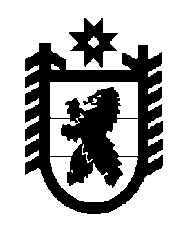 Российская Федерация Республика Карелия    РАСПОРЯЖЕНИЕГЛАВЫ РЕСПУБЛИКИ КАРЕЛИЯ1. Утвердить прилагаемый состав Совета при Главе Республики Карелия по вопросам добровольчества (волонтерства), образованного Указом Главы Республики Карелия от 3 апреля 2018 года № 25 
«О Совете при Главе Республики Карелия по вопросам добровольчества (волонтерства)».2. Возложить на Совет при Главе Республики Карелия по вопросам добровольчества (волонтерства) в 2018 году функции регионального организационного комитета по проведению в Российской Федерации 
Года добровольца (волонтера).	           ГлаваРеспублики Карелия                                                          А.О. Парфенчиковг. Петрозаводск10 мая 2018 года№ 268-р Утвержден распоряжениемГлавы Республики Карелияот 10 мая 2018 года № 268-рСостав Совета при Главе Республики Карелия по вопросам добровольчества (волонтерства)_______________Парфенчиков А.О. –Глава Республики Карелия, председатель Совета Подсадник Л.А.–заместитель Премьер-министра Правительства Республики Карелия по социальным  вопросам, заместитель председателя СоветаВоронов А.М.–Министр по делам молодежи, физической культуре и спорту Республики Карелия, ответственный секретарь СоветаЧлены Совета:Члены Совета:Члены Совета:Алипова Ю.Б.–Начальник Управления по охране объектов культурного наследия Республики КарелияБилькова В.А.–руководитель (командир) регионального штаба Карельского регионального отделения молодежной общероссийской общественной организации  «Российские Студенческие Отряды» 
(по согласованию)Бойко Е.В.–директор  автономной некоммерческой организации «Семейный центр «Вереск» (по согласованию)Борисова О.Ю.–начальник отдела  Северного   института (филиала)    федерального государственного бюджетного образовательного учреждения высшего образования «Всероссийский государственный университет юстиции (РПА Минюста России)» 
в г. Петрозаводске (по согласованию)Бутенко А.А.–председатель Первичной профсоюзной  организации обучающихся  профсоюза работников народного образования и науки Российской Федерации Петрозаводского государственного университета (по согласованию)Велева Е.Н.–ведущий специалист общества с ограниченной ответственностью «Управляющая компания «Сегежа групп»  (по согласованию)Волкова Н.Д.–заместитель Министра образования Республики КарелияГерасев И.Ю.– президент Карельской региональной общественной организации по увековечиванию памяти погибших при защите Отечества «Поисковые отряды «Эстафета поколений»  (по согласованию)Голубев Р.Г.–первый заместитель Министра по делам молодежи, физической культуре и спорту Республики КарелияГорох С.Д.–корреспондент филиала федерального государственного унитарного предприятия «Всероссийская государственная телевизионная и радиовещательная компания» «Государственная телевизионная и радиовещательная компания «Карелия» (по согласованию)Глушков А.А. –командир Карельской региональной общественной организации «Поисково-спасательный отряд «Доброспас»  (по согласованию)Детков А.В.–заместитель Министра социальной защиты Республики КарелияДолгалева О.В.–начальник отдела Карельского филиала федерального государственного бюджетного образовательного учреждения высшего образования «Российская академия народного хозяйства и государственной службы при Президенте Российской Федерации» 
(по согласованию)Заболотских Н.В.–специалист бюджетного учреждения «Национальный музей Республики Карелия»Катаров В.К.–проректор по воспитательной и социальной работе  федерального государственного бюджетного образовательного учреждения высшего образования «Петрозаводский государственный университет» (по согласованию)Киселев С.В.–Министр национальной и региональной политики Республики КарелияКислов Д.С.–заместитель Министра экономического развития и промышленности Республики КарелияКлимова В.Н.–ведущий специалист Управления по охране объектов культурного наследия Республики КарелияКолеченок Е.Н.–специалист федерального государственного бюджетного учреждения  «Российский детско-юношеский центр» (по согласованию)Кононов Д.А.–начальник управления Главного управления Министерства Российской Федерации по делам гражданской обороны, чрезвычайным ситуациям и ликвидации последствий стихийных бедствий по Республике Карелия  (по согласованию)Кузьмичева Е.Т.– исполняющий обязанности первого заместителя Министра  здравоохранения Республики КарелияЛебедева В.Н. –заместитель Министра культуры Республики КарелияЛысова А.М.–исполняющий обязанности  координатора региональ-ного отделения Всероссийского общественного движения добровольцев в сфере здравоохранения «Волонтеры-медики» (по согласованию)Маковецкая Д.Т.–председатель Совета Карельской  региональной общественной  молодежной организации  «Центр развития добровольчества», член Ассоциации волонтерских центров (по согласованию)Маликина Ю.С.–заместитель председателя Совета  Карельской  региональной общественной  молодежной организации  «Центр развития добровольчества» (по согласованию)Назаренко В.В.–первый заместитель Председателя Государственного комитета Республики Карелия по обеспечению жизнедеятельности и безопасности населенияНемчинов С.Г.–заместитель начальника Главного управления Министерства Российской Федерации по делам гражданской обороны, чрезвычайным ситуациям и ликвидации последствий стихийных бедствий по Республике Карелия (по согласованию)Никифорова О.В.–преподаватель федерального   государственного бюджетного образовательного учреждения высшего образования «Петрозаводская государственная консерватория имени А.К. Глазунова» 
(по согласованию)Павлов А.Н.–первый заместитель Министра природных ресурсов и экологии Республики КарелияПогодина Н.В.–заместитель председателя Дорожной территориальной организации Российского профсоюза железнодорожников и транспортных строителей (РОСПРОФЖЕЛ) на Октябрьской железной дороге (по согласованию)Семенова А.Е.–координатор регионального отделения Всероссийского общественного движения «Волонтеры Победы» (по согласованию)Тубис Ю.Ю.–президент Благотворительного фонда имени Арины Тубис (по согласованию)Хохлов Э.В.–директор  муниципального бюджетного учреждения   Петрозаводского городского округа «Центр молодежи» (по согласованию)Яцкая Т.А.–председатель Карельского регионального отделения Общероссийской общественной организации «Российский союз спасателей» (по согласованию)